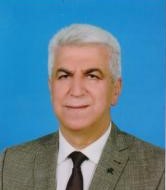 Name and Surname: RESUL KOCABAŞBirthday: 20.01.1958Place of Birth: IspartaAcademic Title: Master TrainerPhone: 0532 570 06 03Business Adress: Beşyol, İnönü Cd. No:38, 34295 Küçükçekmece/İstanbulE-mail: resulkocabas@aydin.edu.trForeign Language: EnglishProfession: Aircraft Maintenance Technician (Mechanical)Work Experience :1985-2013 : TURKISH AIRLINES - Aircraft Revision Directorate2013-2014 : TURKISH TECHNIC - 145 Technical Training Directorate2014-2018 : TURKISH TECHNIC – 147 Technical Training Directorate2018 - : ISTANBUL AYDIN UNİVERSITY – Aircraft Technology Center– Master TrainerAIRCRAFT MAINTENANCE LICENSE INFORMATION:SHDT-35 Date of First Issue : 26.01.1989SHY-66 Date of Issue : 25.12.2008 ( Licence No : HBL1713)AIRCRAFT TYPE TRAININGS:. McDonnell Douglas DC-9 (PW JT8D)                             CAT B1.1 – 1989. Airbus A310-200/300(GE CF6)                                        CAT B1.1 – 1991. Airbus A340 (CFM56)                                                      CAT B1.1 – 1997. Airbus A330-200/300 (GE CF6)                                       CAT B1.1 – 2006. Airbus 319-320-321 (IAE V2500)                                     CAT B1.1 – 2006. Airbus 319-320-321 (CFM56)                                           CAT B1.1 – 2006. Airbus A330 (RR RB 211 Trent 700) Only ENG              CAT B1.1 – 2012. Airbus A330 (RR RB 211 Trent 700)                                CAT B1.1 – 2013TECHNICAL TRAININGS AND CERTIFICATES:. TRAIN  THE ACCESSOR FOR PRACTICAL TRAINING(147 BASIC TRAINING)-TURKISH TECHNIC-2015. TRAIN THE EXAMINER(147 BASIC TRAINING)-TURKISH TECHNIC-2014. PART 145 MAINTENANCE TRAINING-TURKISH TECHNIC-2014. AVITOIN LEGISLATION(EASA PART-66 MODULE 10)-TURKISH TECHNIC-2014. SHY 147/EASA-PART 147 TRAINING-TURKISH TECHNIC-2015. TURKISH TECHNIC MTOE(EASA AND SHY DGCA)-TURKISH TECHNIC-2015. SHY 145 /EASA PART 145 TRAINING-TURKISH TECHNIC-2015. EWIS GROUP 3-4-5-6-TURKISH TECHNIC-2012. FAR 145 / FAR 43 TRAINING-TURKISH TECHNIC-2012. FUEL TANK SAFETY PHASE 1-2-TURKISH TECHNIC-2009. HIDDEN DAMAGE INSPECTION-TURKISH TECHNIC-2010. MATERIAL SAFETY DATA SHEET TRAINING-TURKISH TECHNIC-2015. SAFETY MANAGEMENT SYSTEM-TURKISH TECHNIC-2015. OCCUPATIONAL HEALTH SAFETY & ENVIRONMENT-TURKISH TECHNIC-2015. HUMAN FACTOR IN AIRCRAFT MAINTENANCE-TURKISH TECHNIC-2003ACADEMIC TRAININGS :. CATA – B1.1 THEORETICALAND PRACTICAL INSTRUCTOR TRAINING FOR BASIC  TRAINING AEROBILDUNG – ALMANYA(MUNİH) – 2015. TRAINING OF TRAINERS – TURKISH TECHNIC – ISTANBUL - 2014. MECHANICAL PRACTICAL. MECHANICAL PART - MODULE 11. MECHANICAL PART - MODULE 6.7. VERSANT ENGLISH COURSE. BRITISH SIDE ENGLISH COURSE AND TEST / SCORE:%71.6Lectures given between 2018 – 2020 at Istanbul Aydin University (Aircraft Technology Program). Aircraft Maintenance Practices I. Aircraft Maintenance Practices III. Workshop Practical ApplicationsDegreeDeparmentSchoolYear Hihg SchoolMetal WorksAlibeyköy Industrial Vocational1975